AgendaFACULTY CHAIRS & DIRECTORS COUNCILhttps://committees.kccd.edu/bc/committee/fcdcDecember 7, 201810:30 am – 12:30 amLevan CenterFacilitator:  Billie Jo RiceWelcome (Rice)									 5 minCollege Council Report (Stratton)				    			 5 minScheduling Presentation (Chamberlain)		    				60 minHiring Update (Rice)					    				15 minInmate Education (Esquibias)				 				20 minUpcoming Meetings/Events:	FCDC 01/25/19 	8:30-10:30	PAC Reception Room 101	FCDC 02/08/19	8:30-10:30	PAC Reception Room 101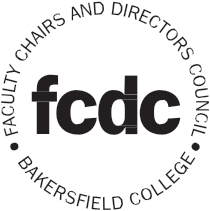 